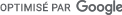 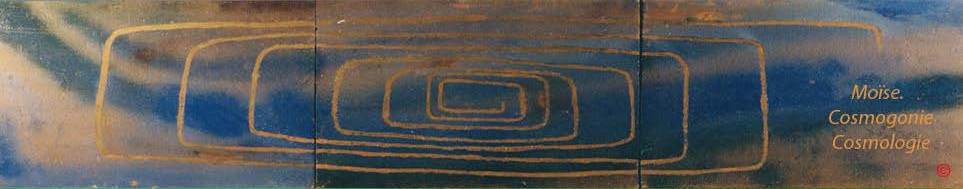 BIBLE-GENESEPROPRIETES ET QUALITES DES NOMBRES VALEURS ET NOMBRES POSITIONNELSDans la genèse en écriture hébraïque, les termes première, seconde, troisième,  etc..., positionnent les manifestations  phénoméniques  ou Jours. Avec la manifestation septième, l'idée d'un accomplissement apparaît, suivi d'un retour..Chap.  II. V.3. Et-il-bénit, Lui -les-Dieux, ce- jour le -septième  (septième  manifestation phénoménique  ; et -il- sanctifia  l’existence -sienne-à-jamais,  à-cause -que  dans -elle, il-se- restitua (il retourna dans son ineffable séité), après -tout -l’acte -souverain durant lequel - il-avait-créé, Lui -l’Ètre-des- êtres, selon-l’action-de-faire-à-lui.V.4. Tel-est -le-signe (l’emblème,  le monument sacré, hiéroglyphique)  des-générations-des-cieux et -de-la- terre, dans -l’acte d’ètre -créés-eux, au-jour (la manifestation lumineuse)de-l’action-de-faire  de- Ihóah, Lui -l’Etre-des-étres,  la-terre et -les-cieux.Fabvre -d'Olivet, traduction littérale., le-septième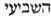 "C’est le nombre  de la restitution  entière,  de la plénitude cyclique. Il est vrai que  Sin-Bet-Ayin,  ShBWh  signifie  sept, et que Sin-Bet-Yod-Tsadé-Yod, ShBITz-,I, peut être pris pour septième,  ou septenaire  ; mais ce nom de nombre entraine avec lui, dans la langue hébraïque, l’idée de la consommation des choses , et de la plénitude des temps.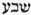 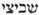 L’une  des racines  qui  le composent,  Sin-.Waw-Bet,  Sh.OB,  , dont je viens  de parler,  exprime l’idée  du retour  au lieu d’où l’on était parti,  et celle qui  lui est  jointe par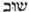 contraction,      ,indique toute espèce de courbure, d’inversion, de cycle., Taw-°Waw  - Lamed-Dalet-°WawTaw, Th°O - LD°OTh , le  signe des générations. La racine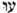 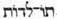 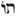 Taw-°Waw , Th°O , renferme toute idée de signe, de symbole, de caractère hiéroglyphique...".Le nombre SeptRécapitulatif- Le nombre Sept en écriture hébraïque enveloppe les idées de complément, d’accomplissement,  de consommation des choses et des temps, du retour au lieu d’où l’on était parti, et celle qui toute espèce de courbure, d’inversion, de cycle.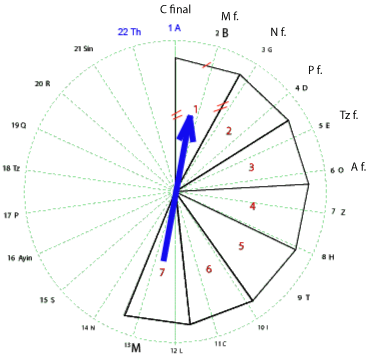 Le déroulement des " jours" 1 à 7, suivant l'action de créer en Principe s'inscrit dans la lecture de l'alphabet hébraïque constitué de 22 lettres et dont la 22ème et dernière  Taw, Th, employé comme signe grammatical recouvre les idées de sympathie et de réprocité, joignant les idées d'abondance, de résistance et enfin de perfection et de nécessité. Le lien entre  les manifestations  phénoméniques  1 à 7 est  une  espèce de mouvement  permettant  de passer  d'un état  à un autre et dont les propriétés sont décrites dans l'écriture de termes: " le premièr, le second, etc.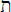 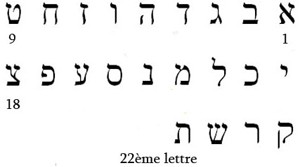 Au terme de la Septième manifestation phénoménique, sur l'axe vertical, un basculement s'est produit, suivi d'un "reflet" dans la première manifestation.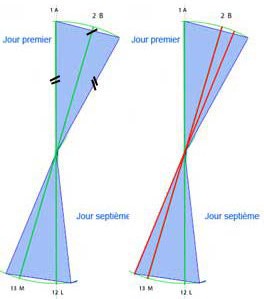 Les "jours" ou manifestations phénoméniques conçus comme résultants de l'action de créer en Principe (en puissance d'être ou potentiellement).Les nombres positionnels, dans la genèse en écriture hébraïque qualifient la nature des Temps ou Jours.Jour , écrit    Yod-°Waw-Men  final, I°OM final , décrit  une  manifestation  sous forme d'un amassement,  de là l'idée d'une manifestation  phénoménique.  Cette-ci  est d'ordre intellectuelle; il s'agit de l'idée que l'on se fait d'un amassement et que l'on quantifie à l'aide de valeurs, soit ici, 600 ou M final.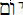 Chap.1. les versets.1 à 5, annoncent ce qui se traduira par une manifestation phénoménique première 1. la création par soi-même ou dupplication du Principe . Si le sens figuré du terme Jour est manifestation phénoménique, l'écriture du terme lumière est 1.6200. fixant l'idée d'un mouvement vigoureux et gracieux.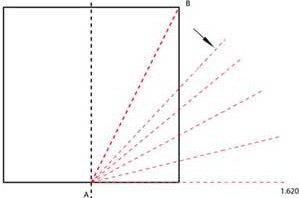 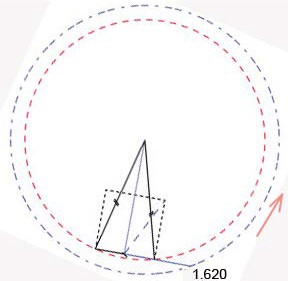 Le "jour" septième, l'idée de retour et l'extensionJour premier . , un. Aleph-Het-Dalet, AHD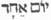 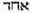 La racine Het- Dalet, HD, dont ce mot est formé, et qui se prend quelquefois pour l’unité *même, surtout en chaldaïque, signifie proprement, une pointe, un sommet, la partie la plus  aiguë d'une chose; le haut d une pyramide. C’est la division arrêtée, subjuguée par une sorte d’effort; comme l’indiquent  les deux signes  D et     H qui la composent.  On trouve  Aleph-Dalet -Taw, ADTh, une, au féminin.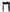 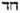 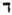 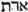 + Le point peut être considéré comme étant l'unité absolue, l'unité relative, quant à elle, est un espace borné selon ue mesure -étalon ou non.Le nombre UnRécapitulatifEn écriture hébraïque, le nombre Un au masculin , c'est la division arrêtée, subjuguée par une sorte d’effort, l'idée d'abondance née de la division-Au féminin, c'est L'unité relative. Tout objet distinct, seul, extrait de la multitude, l'idée de résistance, de repoussement, de réjection; ce qui cause la réfraction lumineuse.- C'est l'idée cause suffisante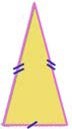 Lumière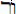 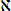 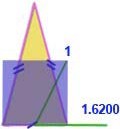 Jour second , , deux , Sin-Nun -Yod , ShNI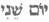 S h-N , composée du signe de la durée relative, et de celui de l’être produit et particulier, forme avec NI, l'idée d'une production  nouvelle et gracieuse, issue d'un mouvement relatif.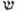 Le nombre DeuxRécapitulatif-Le nombre Deux au masculin , c'est l'enveloppement  organique par l'effet des choses qui rapprochent, se touchent, se contractent- C'est l'idée de est celui de la résistance et de la protection assortie d' un changement de lieu pour cacher à la vue.- C'est le bruit confus de plusieurs choses s'agitant à la fois: un mouvement désordonné.- Ce sont les idées de mutation, de transition, de passage d’un état à l’autre, de redondance.- Le nombre deux au féminin, c'est le lien qui unit les choses, tout ce qui est corporisant, gluant, collant, tout ce qui exerce une action mutuelle.- C'est le lieu vers lequel s'inclinent estimèrent -ils les choses, et les choses elles-mêmes qui s'inclinent vers ce lieu; de là, l'idée de fondement.Les actions se déroulant au chap.1. les versets.6 à 8, faire, assigner nom, dire et assigner-nom,  annoncent  par le terme Second,  une  entité  nouvelle  née du mouvement relatif autour d'un centre et de là un partage.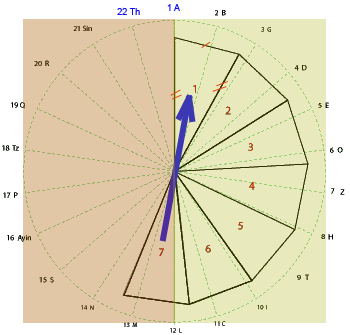 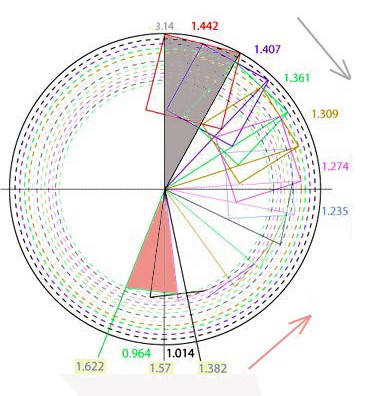 ,  troisème , Sin-.Waw-Lamed-Sin,  Sh-O ou W-L-Sh.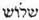 Les actions se déroulant au chap.1. les versets.9 à 13 , dire, assigner nom, dire et assigner-nom,  dire, faire sortir, annoncent  par le terme troisième une nouvelle unité résultant d'un amalgame, d'un pétrissement.Cet amalgame s'établit entre "la lumière" et "l'obscurité"Le nombre TroisRécapitulatif- Le nombre Trois, c'est d'une part toute extraction ou soustraction mais aussi tout amalgame, tout pétrissement, le tout caractérisé par un bruit confus de plusieurs choses s'agitant à la fois.- C'est comme nouvelle unité ainsi conçue, l'image de la perfection.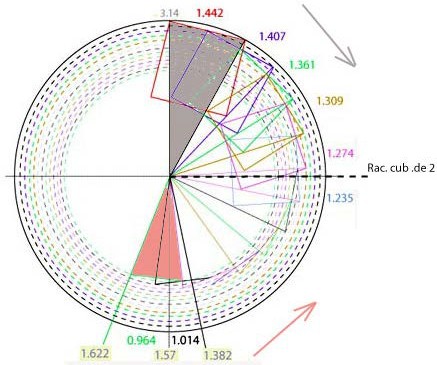 